КОММЕРЧЕСКОЕ ПРЕДЛОЖЕНИЕКомпания "SMET" является разработчиком и производителем сверхэластичных TiNi (нитиноловых) литоэкстракторов Хачина для эндоурологии. Литоэкстракторы состоят из катетера с размещенным в нем тросом, оканчивающимся с одной стороны корзинкой-ловушкой и с другой – ручкой-манипулятором для втягивания и выталкивания корзинки-ловушки из катетера. Катетер выполнен из металла или пластика.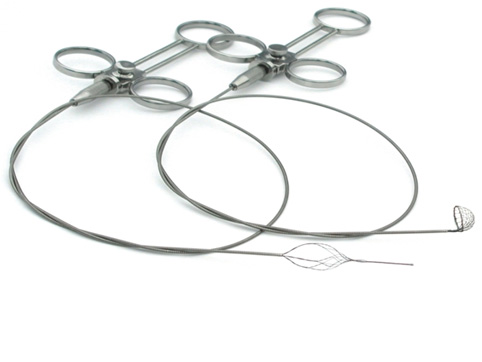 Основными конкурентными преимуществами литоэкстракторов перед традиционными аналогами (типа Дормиа) являются:корзинка в виде невода - гарантирует захват и удаление камней и «каменных дорожек» с первой попытки из любой части мочевыводящего тракта; корзинка с сетчатой структурой - не травмирует слизистую мочеточника и сохраняет свою форму при многократном использовании и после контактной литотрипсии;за счет особых свойств TiNi проволоки корзинка приобретает дополнительную упругость (радиальную силу) внутри тела при 36,6º С;гибкий катетер - легко копирует все изгибы мочевыводящего тракта.Разный дизайн корзинок-ловушек, представленных далее, гарантирует надежный захват и экстракцию почечных камней независимо от их размеров и месторасположения в мочевыводящем тракте.Все экстракторы предназначены для многоразового использования.Сроки поставки литоэкстракторов  до места, указанного покупателем – 7 дней с момента оплаты.Услуги дилеров оплачиваются.Экстракторы имеют следующие типы корзинок-ловушек: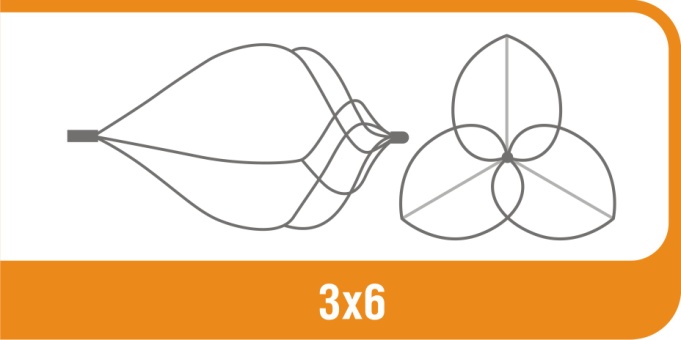 Корзинка Хачина 3х6Самая упругая корзинка используется для захвата и удаления средних и крупных камней из мочевыводящих путей. Относительно большой диаметр струн обеспечивает повышенную радиальную силу, что позволяет добиться большего раскрытия корзинки в мочеточнике.Корзинка Хачина 3х6Самая упругая корзинка используется для захвата и удаления средних и крупных камней из мочевыводящих путей. Относительно большой диаметр струн обеспечивает повышенную радиальную силу, что позволяет добиться большего раскрытия корзинки в мочеточнике.Корзинка Хачина 3х6Самая упругая корзинка используется для захвата и удаления средних и крупных камней из мочевыводящих путей. Относительно большой диаметр струн обеспечивает повышенную радиальную силу, что позволяет добиться большего раскрытия корзинки в мочеточнике.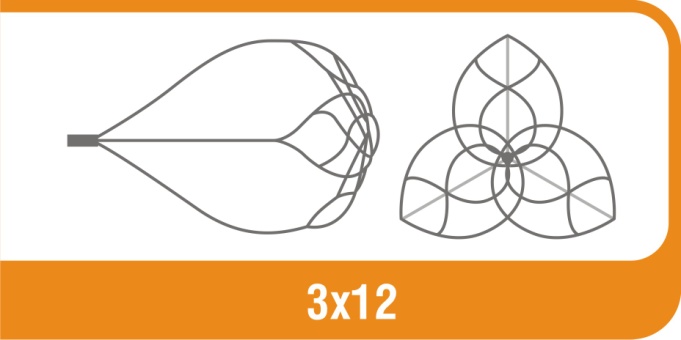 Корзинка Хачина 3х12Самая универсальная корзинка. Мелкая сетка дистальной поверхности корзинки позволяет захватывать и извлекать любые камни (до 10 мм) из мочеточника с первой попытки. Обладает средней радиальной силой, максимальной «уловистостью» и минимальным травматизмомКорзинка Хачина 3х12Самая универсальная корзинка. Мелкая сетка дистальной поверхности корзинки позволяет захватывать и извлекать любые камни (до 10 мм) из мочеточника с первой попытки. Обладает средней радиальной силой, максимальной «уловистостью» и минимальным травматизмомКорзинка Хачина 3х12Самая универсальная корзинка. Мелкая сетка дистальной поверхности корзинки позволяет захватывать и извлекать любые камни (до 10 мм) из мочеточника с первой попытки. Обладает средней радиальной силой, максимальной «уловистостью» и минимальным травматизмом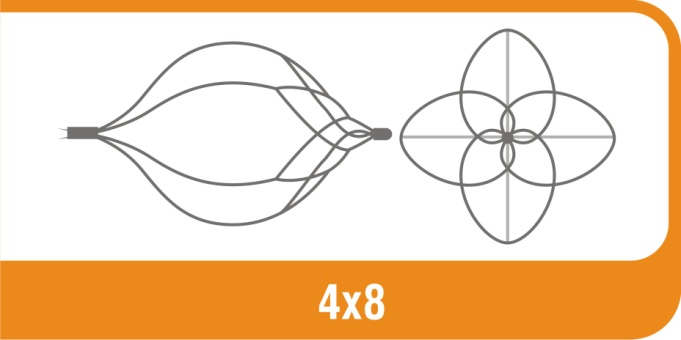 Корзинка Хачина 4х8Обладает промежуточными параметрами между 3×6 и 3×12.Корзинка Хачина 4х8Обладает промежуточными параметрами между 3×6 и 3×12.Корзинка Хачина 4х8Обладает промежуточными параметрами между 3×6 и 3×12.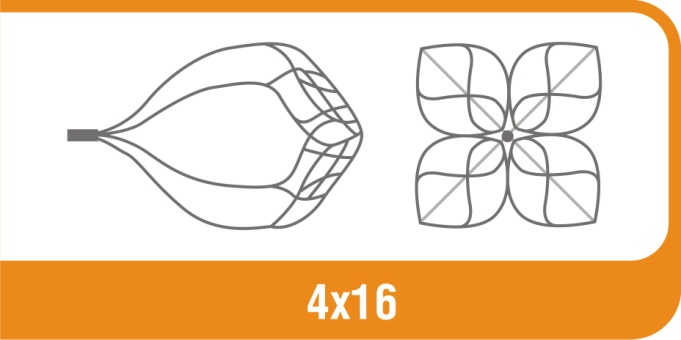 Корзинка Хачина 4х16Специальная корзинка в виде парашюта для манипуляций в верхней части мочеточника. Отсутствие кончика позволяет открыть корзинку  основания чашечки и захватить камень. Конструкция без кончика снижает вероятность повреждения слизистой и перфорации. Сверх малую корзинку (9/15мм) можно использовать также при контактной литотрипсии, для сбор и извлечения мелких фрагментов камней и «каменных» дорожек.Корзинка Хачина 4х16Специальная корзинка в виде парашюта для манипуляций в верхней части мочеточника. Отсутствие кончика позволяет открыть корзинку  основания чашечки и захватить камень. Конструкция без кончика снижает вероятность повреждения слизистой и перфорации. Сверх малую корзинку (9/15мм) можно использовать также при контактной литотрипсии, для сбор и извлечения мелких фрагментов камней и «каменных» дорожек.Корзинка Хачина 4х16Специальная корзинка в виде парашюта для манипуляций в верхней части мочеточника. Отсутствие кончика позволяет открыть корзинку  основания чашечки и захватить камень. Конструкция без кончика снижает вероятность повреждения слизистой и перфорации. Сверх малую корзинку (9/15мм) можно использовать также при контактной литотрипсии, для сбор и извлечения мелких фрагментов камней и «каменных» дорожек.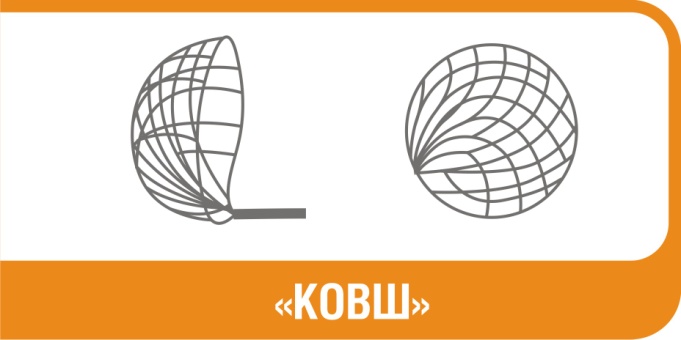 Корзинка «Ковш»Имеет форму сетчатого ковша из тонких струн. Предназначен для предотвращения ретроградной миграции и удаления мелких фрагментов (~1 мм), после литотрипсии камня в мочеточнике. Легко освобождается от камней.Корзинка «Ковш»Имеет форму сетчатого ковша из тонких струн. Предназначен для предотвращения ретроградной миграции и удаления мелких фрагментов (~1 мм), после литотрипсии камня в мочеточнике. Легко освобождается от камней.Корзинка «Ковш»Имеет форму сетчатого ковша из тонких струн. Предназначен для предотвращения ретроградной миграции и удаления мелких фрагментов (~1 мм), после литотрипсии камня в мочеточнике. Легко освобождается от камней.Также мы производим экстракторы Дормиа традиционного дизайнаТакже мы производим экстракторы Дормиа традиционного дизайнаТакже мы производим экстракторы Дормиа традиционного дизайнаТакже мы производим экстракторы Дормиа традиционного дизайнаТакже мы производим экстракторы Дормиа традиционного дизайна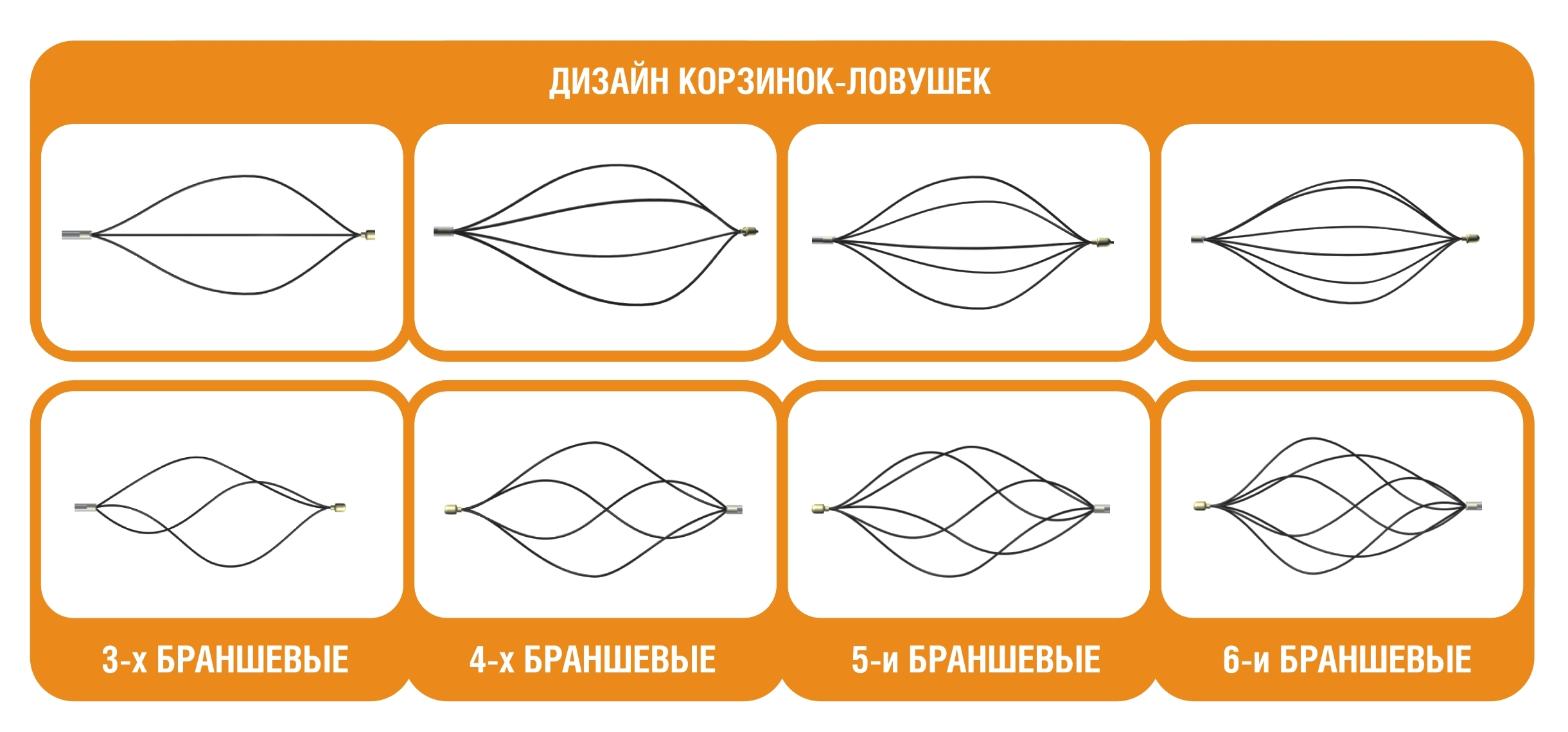 3-х браншевая4-х браншевая4-х браншевая5-х браншевая6-х браншевая